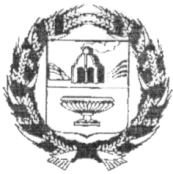 АДМИНИСТРАЦИЯ ЗАРИНСКОГО РАЙОНА АЛТАЙСКОГО КРАЯП О С Т А Н О В Л Е Н И Е16.02.2022                                                                                                                  № 95                                                                 г.Заринск	Рассмотрев протест прокурора Заринского района на административный регламент по предоставлению муниципальной услуги «Зачисление в образовательное учреждение, утверждённый постановлением Администрации  района от 06.09.2021 №559, в соответствии с Федеральным  законом от 02.07.2021 № 310-ФЗ «О внесении изменений в ст. 54 Семейного кодекса РФ и ст.ст. 36, 67 Федерального закона «Об образовании в Российской Федерации», Федеральным законом от 06.10.2003 №131-ФЗ «Об общих принципах организации местного самоуправления в Российской Федерации», Уставом муниципального образования Заринский район Алтайского края в целях приведения правовых актов Администрации района  в соответствие с законодательством Российской Федерации Администрация  районаПОСТАНОВЛЯЕТ:1.Внести  в Административный регламент по предоставлению муниципальной услуги «Зачисление	 в образовательное учреждение», утвержденный постановлением Администрации Заринского района от 06.09.2021 №559,  следующие  изменения:1) пункт 2.2.7.главы 2 «Требования к порядку предоставления муниципальной услуги» изложить в следующей редакции:«2.2.7.Ребенок имеет право преимущественного приема на обучение по основным общеобразовательным программам дошкольного образования и начального общего образования  в  государственную  или  муниципальную  образовательную организацию, в которой обучаются его полнородные и неполнородные брат и (или) сестра»2. Обнародовать данное постановление на официальном сайте Администрации Заринского района.3.Данное постановление вступает в силу после его обнародования.Глава   района                                                                                             В.К.ТимирязевО внесении изменений в  Административный регламент по предоставлению муниципальной услуги «Зачисление	 в образовательное учреждение», утвержденный постановлением Администрации Заринского района от 06.09.2021 №559